International Student
Visa Fee TableThis is the International Student Visa Fee Table, as made pursuant to Clause 34 (1) of 
Ministerial Order 819 - Fees for Overseas Students in Government SchoolsWhat is an international student?An international student is an overseas national who comes to Australia on a visa that allows them to study in Australia.  They may come to Australia on a student visa with the express purpose of studying, such as a secondary student who intends to study their VCE at a Victorian government school, or as a dependant student who is in Australia with their parents, who are themselves studying in Victoria.  Or they may be in Australia as a dependant on their parent’s visa with a purpose other than studying, but their visa allows the dependant to study while in Australia.Do international students need to pay fees?Some international students need to pay fees to study in a Victorian government school and some students are exempt from paying fees, it all depends on the visa they hold.Which international students pay fees?It is very easy for you to work out which students need to pay fees.  You must:Obtain a copy of the student’s visa grant notice from the student or parent.Sight the visa grant notice yourself, take a copy and file in your records. Check that the visa grant notice is in the student’s name (students can have different visa types than their parents)Check that the visa has not expired.Refer to the visa fee table in the following pages.  This table lists the different visa types in numerical order and tells you whether the visa holder is fee exempt or is required to pay fees and enrol in the International Student Program.Please see the last two pages of this document for visa examples.It is important to get this right because your school may not be paid for the cost of educating a student if they have not been correctly identified as fee liable by you and instructed to enrol in the International Student Program.What about Bridging Visas?Bridging visas are issued when someone enters Australia on one type of visa and later applies for another visa.  A bridging visa allows the applicant to stay in Australia lawfully once their original visa has expired and while the Department of Immigration and Border Protection makes a decision on their new visa application.Whether a student is fee liable or fee exempt when they are on a bridging visa is determined by the visa held by the student immediately prior to receiving their bridging visa.  If that visa was exempt from paying fees to study in a Victorian government school, the student does not need to pay fees while they are on the bridging visa.  If that visa was fee liable, the student needs to pay fees and enrol in the International Student Program.The international student needs to pay fees, now what?Direct the student or their family to enrol in the International Student Program online via the www.study.vic.gov.au website.  The student cannot study at your school until they have applied to study in a Victorian government school and paid application and tuition fees in advance. Once the International Education Division confirms that the student has enrolled and paid tuition fees, the student can commence.  You should record the student’s details in CASES21, including the international student ID number provided by the International Education Division, and continue to monitor the student’s visa status and visa expiry date. The international student does not need to pay fees, now what?The student can be enrolled and start immediately at your school.  You do not need to enter an international student ID number against the student in CASES21.  You must continue to monitor the student’s visa status and visa expiry date and, if the student stays beyond their initial visa, you must check their new visa status for fee liability and keep a record of the student’s new visa on file.How do schools get paid for international students?Schools receive funding for international students who are not required to pay school fees through student resource package (SRP) funding.  This means the student should be counted in the school census to ensure the school is funded.Schools receive funding for international students who are required to pay school fees from the International Education Division.  Once full payment has been received from the student for each Semester, the funds are disbursed to schools on a quarterly basis.  Schools are provided with a school disbursement report to show the disbursement breakdown for each international student.  If the international student has not paid their tuition fees, the school is not paid until the fees have been received.  This is why schools are asked to help follow up on any outstanding fees with the families of international students.What about Protection Visa applicants?An international student is not charged tuition fees to attend a government school in Victoria if they have applied for a Protection Visa.  The student becomes fee exempt from the day the protection visa application is lodged.  The family must provide evidence they have applied for a protection visa to the school and to the International Education Division if the student is already enrolled as a fee liable student.  A copy of the evidence of lodgement should be emailed to international@edumail.vic.gov.au.  Acceptable evidence of lodgement includes: a visa lodgement receipt or letter from the Red Cross (Asylum Seeker's Assistance Scheme) or Department of Immigration and Border Protection which clearly indicates that the student is included in the Protection visa application.The school must continue to monitor the student’s visa status.  If the student’s protection visa application is rejected by the Department of Immigration and Border Protection the student may become fee liable again.  Schools receive Student Resource Package funding for protection visa applicants.  Please contact the International Education Division on 9637 2990 or via international@edumail.vic.gov.au if you have any questions about protection visa applicants.Does a student need to pay fees if their parent is studying their Masters in Victoria?Dependant children of a parent studying their Masters in Victoria may be fee exempt or fee liable – it all depends on the visa that the parent and student hold.  If the parent is studying their Masters in Victoria and the parent and student hold a 500 – Higher Education Visa, the student is fee liable.If the parent is studying their Masters in Victoria and the parent and student hold a 500 – Postgraduate Research Visa, the student is fee exempt.Does a student need to pay fees if their parent is an Australian Government or Victorian Higher Education Institution scholarship holder?Dependant children of a parent studying in Victoria are fee exempt when studying in a Victorian government school if their parent is receiving a fully-funded award or scholarship from the Australian Government or from a Victorian Higher Education Institution which meets the full cost of the education component of the award and the parent and student hold a 500 – Higher Education Visa.You are required to sight documentary evidence that the parent is receiving a full scholarship from the Australian Government or a Victorian Higher Education Intuition and to contact the International Education Division on 9637 2990 or via international@edumail.vic.gov.au if you have a student you think qualifies for a fee exemption under these circumstances.What is the school’s responsibility regarding the enrolment of an international student?It is the school’s responsibility to:Check whether a prospective student is an international studentEnsure that a current visa in the international student’s name is sighted and a copy of this visa is kept on recordUse this visa table to determine whether the international student is fee liable or fee exemptRecord the student’s details in CASES21Instruct fee-liable students to enrol in the International Student Program before accepting the student’s enrolment and commencementKeep a track of the international student’s visa expiry date and follow the student up when their visa is expiring Check whether any new visas granted are fee liable or fee exempt.Where can I get further information?Enquiries relating to the dependants of overseas students : Contact the International Education Division, Department of Education and Training by calling 9637 2990 or via email at:  international@edumail.vic.gov.au.Enquiries relating to the dependants of permanent residents:For information relating to schools and enrolments, please contact the relevant regional office: http://www.education.vic.gov.au/about/contact/Pages/regions.aspxSearch for schools in your area using Find an early childhood service or school at: http://www.education.vic.gov.au/findaservice/Home.aspxIf your query relates to CASES21, please contact the CASES21 helpdesk via https://servicegateway.eduweb.vic.gov.au.  Example of Department of Immigration Letter confirming visa – Example 1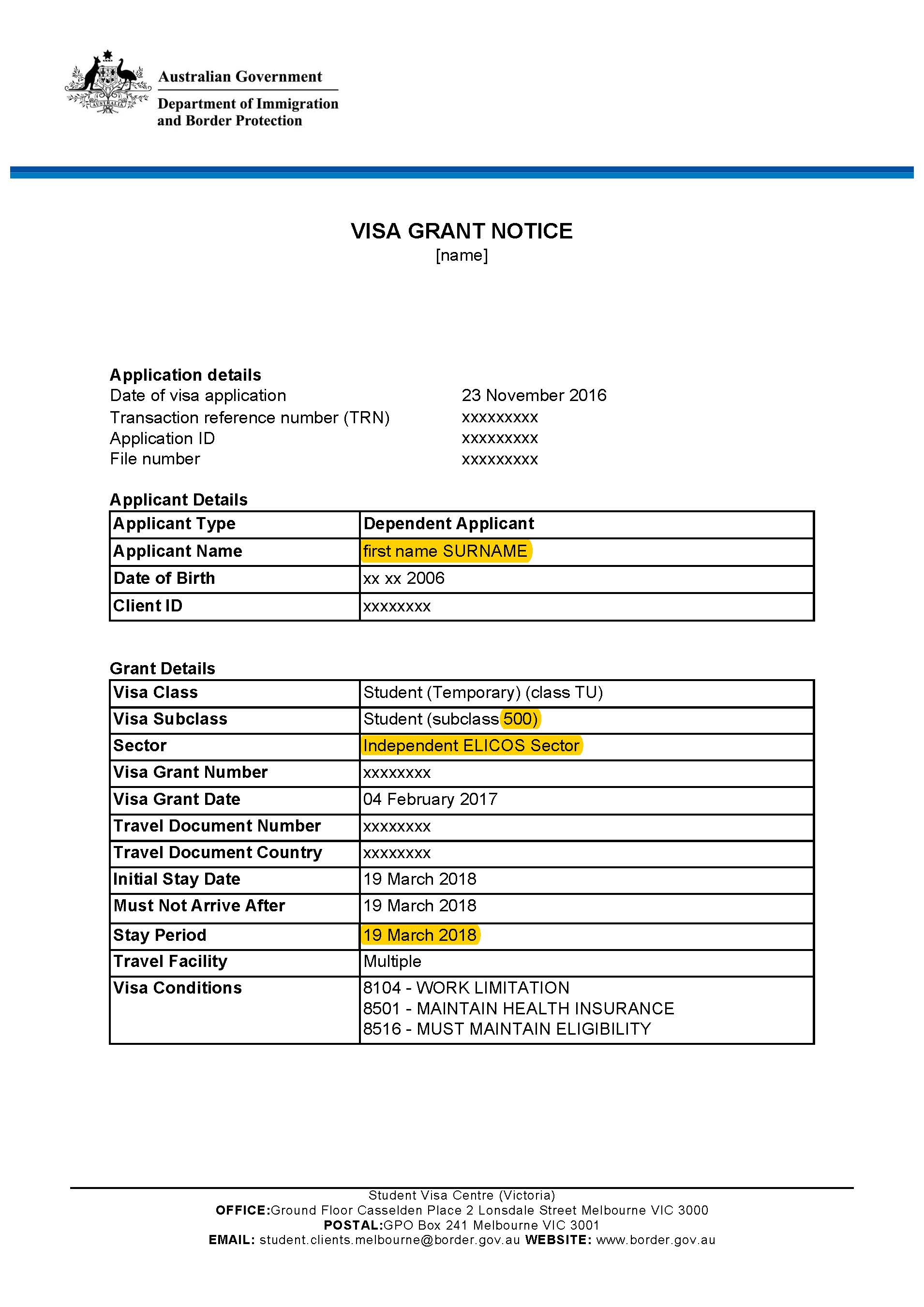 Example of Department of Immigration Letter confirming visa – Example 2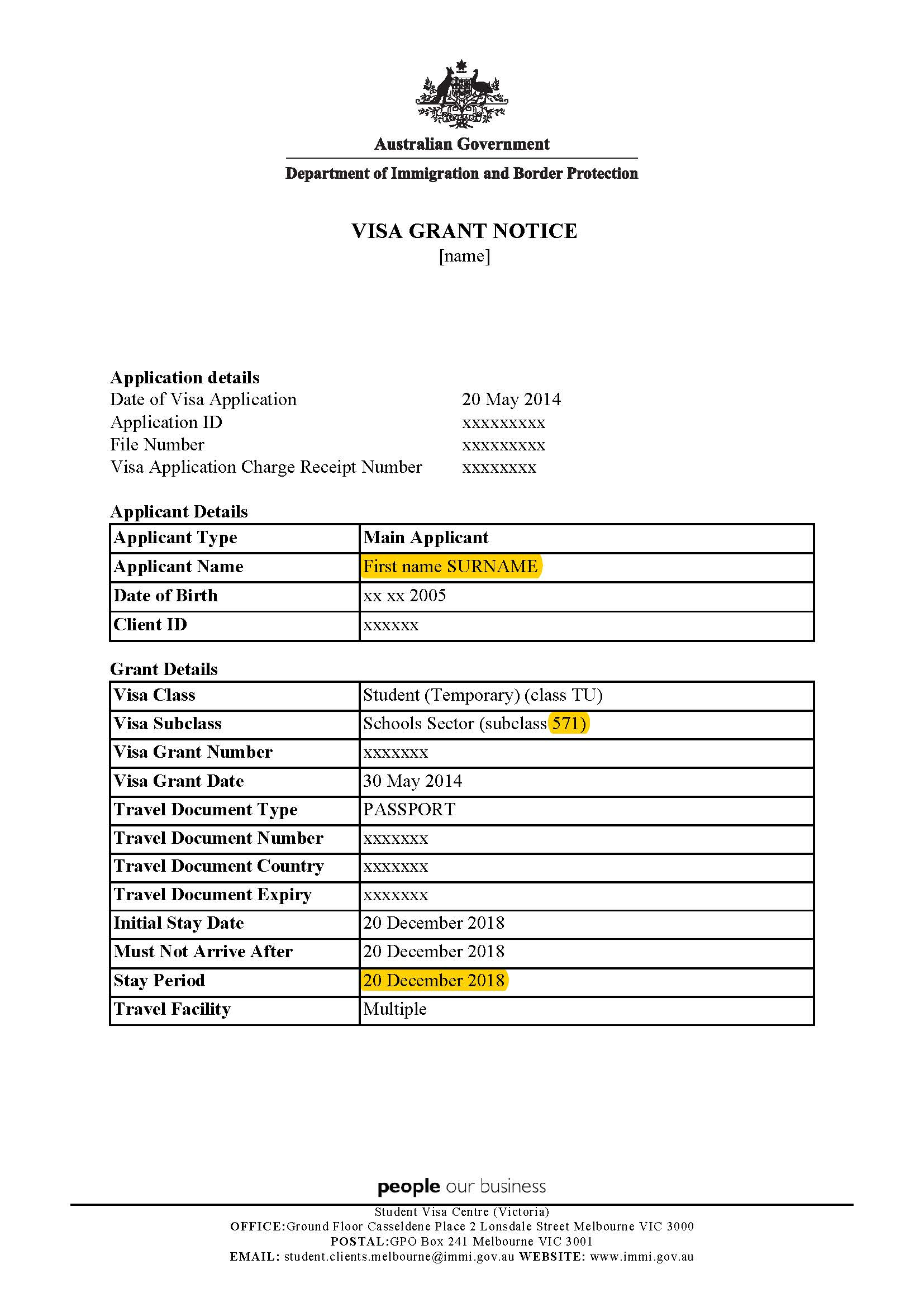 Visa Sub ClassOverseas Student CategoryOverseas Student CategoryDET Visa CategoryMust pay fees and enrol in the International Student ProgramEligible for Student Resource Package funding through censusEligible for English Language School/Centre enrolmentInternational Education Division student ID to be entered on CASES2110Bridging (Class A)Bridging (Class A)Bridging Fee liability or exemption is based on the visa held immediately prior to the bridging visa.  Please look up the previous visa in this table to determine fee status.Please note, bridging visas only come into effect 
when the previous visa expires.Fee liability or exemption is based on the visa held immediately prior to the bridging visa.  Please look up the previous visa in this table to determine fee status.Please note, bridging visas only come into effect 
when the previous visa expires.Fee liability or exemption is based on the visa held immediately prior to the bridging visa.  Please look up the previous visa in this table to determine fee status.Please note, bridging visas only come into effect 
when the previous visa expires.Refer to previous visa heldRefer to previous visa held20Bridging (Class B)Bridging (Class B)BridgingFee liability or exemption is based on the visa held immediately prior to the bridging visa.  Please look up the previous visa in this table to determine fee status.Please note, bridging visas only come into effect 
when the previous visa expires.Fee liability or exemption is based on the visa held immediately prior to the bridging visa.  Please look up the previous visa in this table to determine fee status.Please note, bridging visas only come into effect 
when the previous visa expires.Fee liability or exemption is based on the visa held immediately prior to the bridging visa.  Please look up the previous visa in this table to determine fee status.Please note, bridging visas only come into effect 
when the previous visa expires.Refer to previous visa heldRefer to previous visa held30Bridging (Class C)Bridging (Class C)BridgingFee liability or exemption is based on the visa held immediately prior to the bridging visa.  Please look up the previous visa in this table to determine fee status.Please note, bridging visas only come into effect 
when the previous visa expires.Fee liability or exemption is based on the visa held immediately prior to the bridging visa.  Please look up the previous visa in this table to determine fee status.Please note, bridging visas only come into effect 
when the previous visa expires.Fee liability or exemption is based on the visa held immediately prior to the bridging visa.  Please look up the previous visa in this table to determine fee status.Please note, bridging visas only come into effect 
when the previous visa expires.Refer to previous visa heldRefer to previous visa held40Bridging (Prospective Applicant) DBridging (Prospective Applicant) DBridgingFee liability or exemption is based on the visa held immediately prior to the bridging visa.  Please look up the previous visa in this table to determine fee status.Please note, bridging visas only come into effect 
when the previous visa expires.Fee liability or exemption is based on the visa held immediately prior to the bridging visa.  Please look up the previous visa in this table to determine fee status.Please note, bridging visas only come into effect 
when the previous visa expires.Fee liability or exemption is based on the visa held immediately prior to the bridging visa.  Please look up the previous visa in this table to determine fee status.Please note, bridging visas only come into effect 
when the previous visa expires.Refer to previous visa heldRefer to previous visa held41Bridging (Non-Applicant) DBridging (Non-Applicant) DBridgingFee liability or exemption is based on the visa held immediately prior to the bridging visa.  Please look up the previous visa in this table to determine fee status.Please note, bridging visas only come into effect 
when the previous visa expires.Fee liability or exemption is based on the visa held immediately prior to the bridging visa.  Please look up the previous visa in this table to determine fee status.Please note, bridging visas only come into effect 
when the previous visa expires.Fee liability or exemption is based on the visa held immediately prior to the bridging visa.  Please look up the previous visa in this table to determine fee status.Please note, bridging visas only come into effect 
when the previous visa expires.Refer to previous visa heldRefer to previous visa held42Bridging (Class A)Bridging (Class A)BridgingFee liability or exemption is based on the visa held immediately prior to the bridging visa.  Please look up the previous visa in this table to determine fee status.Please note, bridging visas only come into effect 
when the previous visa expires.Fee liability or exemption is based on the visa held immediately prior to the bridging visa.  Please look up the previous visa in this table to determine fee status.Please note, bridging visas only come into effect 
when the previous visa expires.Fee liability or exemption is based on the visa held immediately prior to the bridging visa.  Please look up the previous visa in this table to determine fee status.Please note, bridging visas only come into effect 
when the previous visa expires.Refer to previous visa heldRefer to previous visa held50Bridging (General) EBridging (General) EBridgingFee liability or exemption is based on the visa held immediately prior to the bridging visa.  Please look up the previous visa in this table to determine fee status.Please note, bridging visas only come into effect 
when the previous visa expires.Fee liability or exemption is based on the visa held immediately prior to the bridging visa.  Please look up the previous visa in this table to determine fee status.Please note, bridging visas only come into effect 
when the previous visa expires.Fee liability or exemption is based on the visa held immediately prior to the bridging visa.  Please look up the previous visa in this table to determine fee status.Please note, bridging visas only come into effect 
when the previous visa expires.Refer to previous visa heldRefer to previous visa held51Bridging (Protection Visa Applicant)Bridging (Protection Visa Applicant)HumanitarianNoYesYesNoNo60Bridging Visa FBridging Visa FBridgingFee liability or exemption is based on the visa held immediately prior to the bridging visa.  Please look up the previous visa in this table to determine fee status.Please note, bridging visas only come into effect when the previous visa expires.Fee liability or exemption is based on the visa held immediately prior to the bridging visa.  Please look up the previous visa in this table to determine fee status.Please note, bridging visas only come into effect when the previous visa expires.Fee liability or exemption is based on the visa held immediately prior to the bridging visa.  Please look up the previous visa in this table to determine fee status.Please note, bridging visas only come into effect when the previous visa expires.Refer to previous visa heldRefer to previous visa held70Bridging Visa R (Removal Pending)Bridging Visa R (Removal Pending)BridgingFee liability or exemption is based on the visa held immediately prior to the bridging visa.  Please look up the previous visa in this table to determine fee status.Please note, bridging visas only come into effect when the previous visa expires.Fee liability or exemption is based on the visa held immediately prior to the bridging visa.  Please look up the previous visa in this table to determine fee status.Please note, bridging visas only come into effect when the previous visa expires.Fee liability or exemption is based on the visa held immediately prior to the bridging visa.  Please look up the previous visa in this table to determine fee status.Please note, bridging visas only come into effect when the previous visa expires.Refer to previous visa heldRefer to previous visa held100PartnerPartnerPermanent ResidentNoYesYesNo101ChildChildPermanent ResidentNoYesYesNo102AdoptionAdoptionPermanent ResidentNoYesYesNo103ParentParentPermanent ResidentNoYesYesNo104Preferential family (repealed 1/11/99)Preferential family (repealed 1/11/99)Permanent ResidentNoYesYesNo105Skilled – Australian-linked (repealed 1/7/12)Skilled – Australian-linked (repealed 1/7/12)Permanent ResidentNoYesYesNo106Regional-linked (repealed 1/7/12)Regional-linked (repealed 1/7/12)Permanent ResidentNoYesYesNo110Interdependency (repealed 1/11/99)Interdependency (repealed 1/11/99)Permanent ResidentNoYesYesNo114Aged Dependent RelativeAged Dependent RelativePermanent ResidentNoYesYesNo115Remaining RelativeRemaining RelativePermanent ResidentNoYesYesNo116CarerCarerPermanent ResidentNoYesYesNo117Orphan RelativeOrphan RelativePermanent ResidentNoYesYesNo118Designated Parent (repealed 28/4/00)Designated Parent (repealed 28/4/00)Permanent ResidentNoYesYesNo119Regional Sponsored Migration Scheme (repealed 1/7/13)Regional Sponsored Migration Scheme (repealed 1/7/13)Permanent ResidentNoYesYesNo120Labour Agreement (repealed 1/7/13)Labour Agreement (repealed 1/7/13)Permanent ResidentNoYesYesNo121Employer Nomination (repealed 1/7/13)Employer Nomination (repealed 1/7/13)Permanent ResidentNoYesYesNo124Distinguished Talent - Australian SupportDistinguished Talent - Australian SupportPermanent ResidentNoYesYesNo126Independent (repealed 1/7/12)Independent (repealed 1/7/12)Permanent ResidentNoYesYesNo127Business Owner (repealed 1/3/03)Business Owner (repealed 1/3/03)Permanent ResidentNoYesYesNo128Senior Executive (repealed 1/3/03)Senior Executive (repealed 1/3/03)Permanent ResidentNoYesYesNo129State/Territory sponsored business owner (repealed 1/3/03)State/Territory sponsored business owner (repealed 1/3/03)Permanent ResidentNoYesYesNo130State/Territory Sponsored Senior Executive (repealed 1/3/03)State/Territory Sponsored Senior Executive (repealed 1/3/03)Permanent ResidentNoYesYesNo131Investment-linked (repealed 1/3/03)Investment-linked (repealed 1/3/03)Permanent ResidentNoYesYesNo132Business Talent Business Talent Permanent ResidentNoYesYesNo134Skill Matching (repealed 1/7/12)Skill Matching (repealed 1/7/12)Permanent ResidentNoYesYesNo135State/Territory Nominated Independent (repealed 1/7/12)State/Territory Nominated Independent (repealed 1/7/12)Permanent ResidentNoYesYesNo136Skilled – Independent (repealed 1/7/12)Skilled – Independent (repealed 1/7/12)Permanent ResidentNoYesYesNo137Skilled – State/Territory Nominated Independent (repealed 1/7/12)Skilled – State/Territory Nominated Independent (repealed 1/7/12)Permanent ResidentNoYesYesNo138Skilled – Australian-sponsored (repealed 1/7/12)Skilled – Australian-sponsored (repealed 1/7/12)Permanent ResidentNoYesYesNo139Skilled – Designated Area-sponsored (repealed 1/7/12)Skilled – Designated Area-sponsored (repealed 1/7/12)Permanent ResidentNoYesYesNo143Contributory Parent  Contributory Parent  Permanent ResidentNoYesYesNo150Former Citizen (repealed 1/7/00)Former Citizen (repealed 1/7/00)Permanent ResidentNoYesYesNo151Former resident Former resident Permanent ResidentNoYesYesNo152Family of NZ Citizen (repealed 1/7/00)Family of NZ Citizen (repealed 1/7/00)Permanent ResidentNoYesYesNo155Five Year Resident ReturnFive Year Resident ReturnPermanent ResidentNoYesYesNo157Three Month Resident ReturnThree Month Resident ReturnPermanent ResidentNoYesYesNo159Provisional Resident ReturnProvisional Resident ReturnPermanent ResidentNoYesYesNo160Business Owner (Provisional)Business Owner (Provisional)Business / InvestmentNoYes YesNo161Senior Executive (Provisional)Senior Executive (Provisional)Business / InvestmentNoYes YesNo162Investor (Provisional)Investor (Provisional)Business / InvestmentNoYes YesNo163State/Territory Sponsored Business Owner (Provisional)State/Territory Sponsored Business Owner (Provisional)Business / InvestmentNoYes YesNo164State/Territory Sponsored Senior Executive (Provisional)State/Territory Sponsored Senior Executive (Provisional)Business / InvestmentNoYes YesNo165State/Territory Sponsored Investor (Provisional)State/Territory Sponsored Investor (Provisional)Business / InvestmentNoYes YesNo173Contributory Parent (Temporary) Contributory Parent (Temporary) Overseas Provisional ParentYesNoNoYes175Skilled - independent (repealed 1/7/13)Skilled - independent (repealed 1/7/13)Permanent ResidentNoYesYesNo176Skilled - sponsored (repealed 1/7/13)Skilled - sponsored (repealed 1/7/13)Permanent ResidentNoYesYesNo186Employer Nomination SchemeEmployer Nomination SchemePermanent ResidentNoYesYesNo187Regional Sponsored Migration SchemeRegional Sponsored Migration SchemePermanent ResidentNoYesYesNo188Business Innovation and InvestmentBusiness Innovation and InvestmentBusiness / InvestmentNoYes YesNo189Skilled – independentSkilled – independentPermanent ResidentNoYesYesNo190Skilled- nominatedSkilled- nominatedPermanent ResidentNoYesYesNo200Refugee Refugee Permanent ResidentNoYesYesNo201In-country Special HumanitarianIn-country Special HumanitarianPermanent ResidentNoYesYesNo202Global Special HumanitarianGlobal Special HumanitarianPermanent ResidentNoYesYesNo203Emergency RescueEmergency RescuePermanent ResidentNoYesYesNo204Woman at RiskWoman at RiskPermanent ResidentNoYesYesNo209Citizens of the former Yugoslavia (displaced persons) (repealed 1/11/00)Citizens of the former Yugoslavia (displaced persons) (repealed 1/11/00)Permanent ResidentNoYesYesNo211Burmese in Burma (repealed 1/11/00)Burmese in Burma (repealed 1/11/00)Permanent ResidentNoYesYesNo212Sudanese (repealed 1/11/00)Sudanese (repealed 1/11/00)Permanent ResidentNoYesYesNo213Burmese in Thailand (repealed 1/11/00)Burmese in Thailand (repealed 1/11/00)Permanent ResidentNoYesYesNo217Vietnamese (repealed 1/7/99)Vietnamese (repealed 1/7/99)Permanent ResidentNoYesYesNo300Prospective MarriageProspective MarriageOverseas PartnerNoYesYesNo302Emergency (Permanent Visa Applicant) (Repealed 1/07/14)Emergency (Permanent Visa Applicant) (Repealed 1/07/14)HumanitarianNoYesYesNo303Emergency (Temporary Visa Applicant) (Repealed 1/07/14)Emergency (Temporary Visa Applicant) (Repealed 1/07/14)HumanitarianNoYesYesNo309Partner (Provisional)Partner (Provisional)Overseas PartnerNoYesYesNo310Interdependency (Provisional)Interdependency (Provisional)Overseas PartnerNoYesYesNo400Temporary Work (Short Stay)Temporary Work (Short Stay)Overseas VisitorYesNoNoYes401Temporary Work (Long Stay) (repealed 19/11/16)Temporary Work (Long Stay) (repealed 19/11/16)Specialist EntrantNoYesYesNo402Training and Research (repealed 19/11/16)Training and Research (repealed 19/11/16)Specialist EntrantNoYesYesNo403Temporary Work (International Relations)Temporary Work (International Relations)Specialist EntrantNoYesYesNo405Investor RetirementInvestor RetirementSpecialist EntrantNoYesYesNo406Government Agreement (repealed 24/11/12)Government Agreement (repealed 24/11/12)Specialist EntrantNoYesYesNo407Training VisaTraining VisaSpecialist EntrantNoYesYesNo408Temporary ActivityTemporary ActivitySpecialist EntrantNoYesYesNo410Retirement (repealed 1/05/05)Retirement (repealed 1/05/05)Specialist EntrantNoYesYesNo411Exchange (repealed 24/11/12)Exchange (repealed 24/11/12)Specialist EntrantNoYesYesNo415Foreign Government Agency (repealed 24/11/12)Foreign Government Agency (repealed 24/11/12)Specialist EntrantNoYesYesNo416Special Program (repealed 19/11/16)Special Program (repealed 19/11/16)Specialist EntrantNoYesYesNo417Working HolidayWorking HolidayOverseas VisitorYesNoNoYes418Educational (repealed 14/9/09)Educational (repealed 14/9/09)Specialist EntrantNoYesYesNo419Visiting Academic (repealed 24/11/12)Visiting Academic (repealed 24/11/12)Specialist EntrantNoYesYesNo420Temporary Work Entertainment (repealed 19/11/16)Temporary Work Entertainment (repealed 19/11/16)Specialist EntrantNoYesYesNo421Sport  (repealed 24/11/12)Sport  (repealed 24/11/12)Specialist EntrantNoYesYesNo422Medical Practitioner (repealed 24/11/12)Medical Practitioner (repealed 24/11/12)Specialist EntrantNoYesYesNo423Media and Film Staff (repealed 24/11/12)Media and Film Staff (repealed 24/11/12)Specialist EntrantNoYesYesNo424Public Lecturer  (repealed 1/11/05)Public Lecturer  (repealed 1/11/05)Specialist EntrantNoYesYesNo425Family Relationship (repealed 1/11/05)Family Relationship (repealed 1/11/05)Specialist EntrantNoYesYesNo426Domestic Worker (Temporary) - Diplomatic or Consular (repealed 24/11/12)Domestic Worker (Temporary) - Diplomatic or Consular (repealed 24/11/12)Specialist EntrantNoYesYesNo427Domestic Worker (Temporary) - Executive (repealed 24/11/12)Domestic Worker (Temporary) - Executive (repealed 24/11/12)Specialist EntrantNoYesYesNo428Religious Worker (repealed 24/11/12)Religious Worker (repealed 24/11/12)Specialist EntrantNoYesYesNo430Supported Dependant (repealed 1/11/05)Supported Dependant (repealed 1/11/05)Specialist EntrantNoYesYesNo432Expatriate (repealed 1/11/05)Expatriate (repealed 1/11/05)Specialist EntrantNoYesYesNo442Occupational Trainee (repealed 24/11/12)Occupational Trainee (repealed 24/11/12)Specialist EntrantNoYesYesNo444Special Category (NZ Citizens)Special Category (NZ Citizens)Permanent ResidentNoYesYesNo445Dependent ChildDependent ChildOverseas PartnerNoYesYesNo446Confirmatory (Temporary) (repealed 1/11/05)Confirmatory (Temporary) (repealed 1/11/05)HumanitarianNoYesYesNo447Secondary Movement Offshore Entry (Temporary) (repealed 9/8/08)Secondary Movement Offshore Entry (Temporary) (repealed 9/8/08)HumanitarianNoYesYesNo448Kosovar Safe Haven (Temporary) (Repealed 1/07/14)Kosovar Safe Haven (Temporary) (Repealed 1/07/14)HumanitarianNoYesYesNo449Humanitarian Stay (Temporary)Humanitarian Stay (Temporary)HumanitarianNoYesYesNo450Resolution of Status - Family Member (Temporary) (repealed 01/07/14)Resolution of Status - Family Member (Temporary) (repealed 01/07/14)HumanitarianNoYesYesNo451Secondary Movement Relocation (Temporary) (repealed 9/8/08)Secondary Movement Relocation (Temporary) (repealed 9/8/08)HumanitarianNoYesYesNo456Business (Short Stay) (repealed 23/3/13)Business (Short Stay) (repealed 23/3/13)Overseas VisitorYesNoNoYes457Temporary Work (Skilled)Temporary Work (Skilled)Specialist EntrantNoYesYesNo459Sponsored Business Visitor (Short Stay) (repealed 23/3/13)Sponsored Business Visitor (Short Stay) (repealed 23/3/13)Overseas VisitorYesNoNoYes461NZ Family Relationship VisaNZ Family Relationship VisaPermanent ResidentNoYesYesNo462Work & Holiday (Temporary)Work & Holiday (Temporary)Overseas VisitorYesNoNoYes470Professional Development (repealed 24/11/12)Professional Development (repealed 24/11/12)Skilled EmployeesNoYesYesNo471Trade Skills Training  (repealed 10/09/07)Trade Skills Training  (repealed 10/09/07)Skilled EmployeesNoYesYesNo475Skilled Regional Sponsored (repealed 1/7/13)Skilled Regional Sponsored (repealed 1/7/13)Skilled EmployeesNoYesYesNo476Skilled - Recognised GraduateSkilled - Recognised GraduateSkilled EmployeesNoYesYesNo485Skilled or Temporary – GraduateSkilled or Temporary – GraduateSkilled EmployeesNoYesYesNo487Skilled - Regional Sponsored (repealed 1/7/13)Skilled - Regional Sponsored (repealed 1/7/13)Skilled EmployeesNoYesYesNo488Superyacht Crew (repealed 19/11/16)Superyacht Crew (repealed 19/11/16)Skilled EmployeesNoYesYesNo489Skilled - Regional ProvisionalSkilled - Regional ProvisionalSkilled EmployeesNoYesYesNo495Skilled Independent Regional (Provisional) (repealed 1/7/12)Skilled Independent Regional (Provisional) (repealed 1/7/12)Skilled EmployeesNoYesYesNo496Skilled - Designated Area Sponsored (Provisional) (repealed 1/7/12)Skilled - Designated Area Sponsored (Provisional) (repealed 1/7/12)Skilled EmployeesNoYesYesNo497Graduate - Skilled (repealed 1/7/12)Graduate - Skilled (repealed 1/7/12)Skilled EmployeesNoYesYesNo500Student – AusAID and DefenceSelect 5AD on CASES21Overseas StudentNoYesYesNo500Student – ELICOS Select 5EL on CASES21Overseas StudentYesNoNoYes500Student – Higher Education Select 5HE on CASES21Overseas StudentYesNoNoYes500Student – Non-AwardSelect 5NA on CASES21Overseas StudentYesNoNoYes500Student – Postgraduate researchSelect 5PR on CASES21Overseas StudentNoYesYesNo500Student – Schools (VRQA Exchange Students ONLY) Select 5SC on CASES21Overseas StudentNoYesYesNo500Student – Schools (All other international students) Select 5SC on CASES21Overseas StudentYesNoNoYes500Student – Vocational Education and trainingSelect 5VE on CASES21Overseas StudentYesNoNoYes570Independent ELICOS Sector  (repealed 30/6/16)Independent ELICOS Sector  (repealed 30/6/16)Overseas StudentYesNoNoYes571Schools Sector (VRQA Exchange Students ONLY) (repealed 30/6/16)Schools Sector (VRQA Exchange Students ONLY) (repealed 30/6/16)Overseas StudentNoYesYesNo571Schools Sector (All other international school students) (repealed 30/6/16)Schools Sector (All other international school students) (repealed 30/6/16)Overseas StudentYesNoNoYes572Vocational Education and Training (repealed 30/6/16)Vocational Education and Training (repealed 30/6/16)Overseas StudentYesNoNoYes573Higher Education Sector Masters by Coursework (repealed 30/6/16)Higher Education Sector Masters by Coursework (repealed 30/6/16)Overseas StudentYesNoNoYes574Masters and Doctorate Sector (Postgraduate by Research or PhD) (repealed 30/6/16)Masters and Doctorate Sector (Postgraduate by Research or PhD) (repealed 30/6/16)Overseas StudentNoYesYesNo575Non-award Foundation / Other Sector (repealed 30/6/16)Non-award Foundation / Other Sector (repealed 30/6/16)Overseas StudentYesNoNoYes576AusAID and Defence Sector (repealed 30/6/16)AusAID and Defence Sector (repealed 30/6/16)Overseas StudentNoYesYesNo600VisitorVisitorOverseas VisitorYesNoNoYes601Electronic Travel AuthorityElectronic Travel AuthorityOverseas VisitorYesNoNoYes602Medical TreatmentMedical TreatmentOverseas VisitorYesNoNoYes651e-Visitor Visae-Visitor VisaOverseas VisitorYesNoNoYes675Medical Treatment (Short Stay)  (repealed 23/3/13)Medical Treatment (Short Stay)  (repealed 23/3/13)Overseas VisitorYesNoNoYes676Tourist (Short Stay)Tourist (Short Stay)Overseas VisitorYesNoNoYes679Sponsored Family Visitor (Short Stay)  (repealed 23/3/13)Sponsored Family Visitor (Short Stay)  (repealed 23/3/13)Overseas VisitorYesNoNoYes685Medical Treatment (Long Stay) (repealed 23/3/13)Medical Treatment (Long Stay) (repealed 23/3/13)Overseas VisitorYesNoNoYes686Tourist (Long Stay) (repealed 1/7/05)Tourist (Long Stay) (repealed 1/7/05)Overseas VisitorYesNoNoYes771TransitTransitOverseas VisitorYesNoNoYes773BorderBorderOverseas VisitorYesNoNoYes785Temporary ProtectionTemporary ProtectionHumanitarianNoYesYesNo786Temporary (Humanitarian Concern)Temporary (Humanitarian Concern)HumanitarianNoYesYesNo787Witness Protection (Trafficking) (repealed 1/7/09)Witness Protection (Trafficking) (repealed 1/7/09)HumanitarianNoYesYesNo790Safe Haven EnterpriseSafe Haven EnterpriseHumanitarianNoYesYesNo800Territorial Asylum (Residence)Territorial Asylum (Residence)Permanent ResidentNoYesYesNo801PartnerPartnerPermanent ResidentNoYesYesNo802Child (Residence)Child (Residence)Permanent ResidentNoYesYesNo804Aged ParentAged ParentPermanent ResidentNoYesYesNo805Skilled (repealed 1/11/99)Skilled (repealed 1/11/99)Permanent ResidentNoYesYesNo806Family (repealed 1/11/99)Family (repealed 1/11/99)Permanent ResidentNoYesYesNo808Confirmatory (Residence)Confirmatory (Residence)Permanent ResidentNoYesYesNo814Interdependency (Permanent) (repealed 1/7/09)Interdependency (Permanent) (repealed 1/7/09)Permanent ResidentNoYesYesNo820Spouse (Extended Eligibility)Spouse (Extended Eligibility)Permanent ResidentNoYesYesNo826Interdependency (Provisional Onshore) (repealed 1/7/09)Interdependency (Provisional Onshore) (repealed 1/7/09)Overseas PartnerNoYesYesNo828 Limited Extended Eligibility  Limited Extended Eligibility Permanent ResidentNoYesYesNo831Prospective Marriage Spouse (repealed 1/7/05)Prospective Marriage Spouse (repealed 1/7/05)Overseas PartnerNoYesYesNo832Close Ties (repealed 1/11/05)Close Ties (repealed 1/11/05)Permanent ResidentNoYesYesNo834Permanent Resident of Norfolk IslandPermanent Resident of Norfolk IslandPermanent ResidentNoYesYesNo835Remaining RelativeRemaining RelativePermanent ResidentNoYesYesNo836CarerCarerPermanent ResidentNoYesYesNo837Orphan relativeOrphan relativePermanent ResidentNoYesYesNo838Aged Dependent RelativeAged Dependent RelativePermanent ResidentNoYesYesNo840Business Owner (repealed 1/3/03)Business Owner (repealed 1/3/03)Permanent ResidentNoYesYesNo841Senior Executive (repealed 1/3/03)Senior Executive (repealed 1/3/03)Permanent ResidentNoYesYesNo842State/Territory sponsored business owner (repealed 1/3/03)State/Territory sponsored business owner (repealed 1/3/03)Permanent ResidentNoYesYesNo843State/Territory sponsored business executive (repealed 1/3/03)State/Territory sponsored business executive (repealed 1/3/03)Permanent ResidentNoYesYesNo844Investment-linked (repealed 1/3/03)Investment-linked (repealed 1/3/03)Permanent ResidentNoYesYesNo845Established Business in Australia (repealed 1/7/13)Established Business in Australia (repealed 1/7/13)Permanent ResidentNoYesYesNo846State/Territory Sponsored Regional Established Business (repealed 1/7/13)State/Territory Sponsored Regional Established Business (repealed 1/7/13)Permanent ResidentNoYesYesNo850Resolution of Status (Temporary) (repealed 1/7/14) Resolution of Status (Temporary) (repealed 1/7/14) Permanent ResidentNoYesYesNo851Resolution of Status (Permanent)Resolution of Status (Permanent)Permanent ResidentNoYesYesNo852 Referred Stay (Permanent) Referred Stay (Permanent)Permanent ResidentNoYesYesNo855Labour Agreement (repealed 1/7/13)Labour Agreement (repealed 1/7/13)Permanent ResidentNoYesYesNo856Employer Nomination Scheme (repealed 1/7/13)Employer Nomination Scheme (repealed 1/7/13)Permanent ResidentNoYesYesNo857Regional Sponsored Migration Scheme (repealed 1/7/13)Regional Sponsored Migration Scheme (repealed 1/7/13)Permanent ResidentNoYesYesNo858Distinguished TalentDistinguished TalentPermanent ResidentNoYesYesNo859Designated Parent (repealed 1/7/14)Designated Parent (repealed 1/7/14)Permanent ResidentNoYesYesNo861Skilled - Onshore Independent NZ Citizen (repealed 1/7/12)Skilled - Onshore Independent NZ Citizen (repealed 1/7/12)Permanent ResidentNoYesYesNo862Skilled - Onshore Australian-sponsored NZ Citizen (repealed 1/7/12)Skilled - Onshore Australian-sponsored NZ Citizen (repealed 1/7/12)Permanent ResidentNoYesYesNo863Skilled - Onshore Designated Area-sponsored NZ Citizen (repealed 1/7/12)Skilled - Onshore Designated Area-sponsored NZ Citizen (repealed 1/7/12)Permanent ResidentNoYesYesNo864Contributory Aged Parent (Residence)Contributory Aged Parent (Residence)Permanent ResidentNoYesYesNo866ProtectionProtectionPermanent ResidentNoYesYesNo880Skilled – Independent Overseas Student (repealed 1/7/12)Skilled – Independent Overseas Student (repealed 1/7/12)Permanent ResidentNoYesYesNo881Skilled – Australian-sponsored Overseas Student (repealed 1/7/12)Skilled – Australian-sponsored Overseas Student (repealed 1/7/12)Permanent ResidentNoYesYesNo882Skilled – Designated Area - sponsored Overseas Student (repealed 1/7/12)Skilled – Designated Area - sponsored Overseas Student (repealed 1/7/12)Permanent ResidentNoYesYesNo883Skilled Designated Area Sponsored (Residence) (repealed 1/7/12)Skilled Designated Area Sponsored (Residence) (repealed 1/7/12)Permanent ResidentNoYesYesNo884Contributory Aged Parent (temporary)Contributory Aged Parent (temporary)Overseas Provisional ParentYesNoNoYes885Skilled - Independent (repealed 1/7/13)Skilled - Independent (repealed 1/7/13)Permanent ResidentNoYesYesNo886Skilled - Sponsored (repealed 1/7/13)Skilled - Sponsored (repealed 1/7/13)Permanent ResidentNoYesYesNo887Skilled – RegionalSkilled – RegionalPermanent ResidentNoYesYesNo888Business  Innovation and InvestmentBusiness  Innovation and InvestmentPermanent ResidentNoYesYesNo890Business OwnerBusiness OwnerPermanent ResidentNoYesYesNo891Investor (Residence)Investor (Residence)Permanent ResidentNoYesYesNo892State/Territory sponsored business owner (Residence)State/Territory sponsored business owner (Residence)Permanent ResidentNoYesYesNo893State/Territory sponsored investor (Residence)State/Territory sponsored investor (Residence)Permanent ResidentNoYesYesNo944APEC Travel AuthorityAPEC Travel AuthorityOverseas VisitorYesNoNoYes956Electronic Travel Authority (Business Entrant - Long) (repealed 23/3/13)Electronic Travel Authority (Business Entrant - Long) (repealed 23/3/13)Overseas VisitorYesNoNoYes976Electronic Travel Authority (Visitor) (repealed 23/3/13)Electronic Travel Authority (Visitor) (repealed 23/3/13)Overseas VisitorYesNoNoYes977Electronic Travel Authority (Business Entrant - Short) (repealed 23/3/13)Electronic Travel Authority (Business Entrant - Short) (repealed 23/3/13)Overseas VisitorYesNoNoYes988Maritime CrewMaritime CrewSpecialist EntrantNoYesYesNo995Diplomatic (Temporary)Diplomatic (Temporary)Specialist EntrantNoYesYesNo